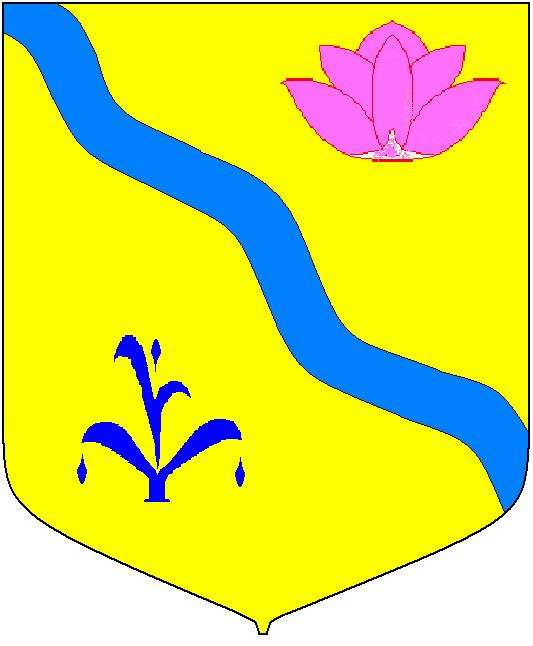 Администрация  Кировского  муниципального района  ПОСТАНОВЛЕНИЕ___________________                             п. Кировский                                                    №________Об утверждении муниципальной программы «Организация транспортного обслуживания населения между поселениями в границах Кировского муниципального района» на 2024-2026 гг.В целях реализации Федерального закона 	Российской Федерации от 06.10.2003 №131-ФЗ «Об  общих  принципах  организации  местного  самоуправления  в  Российской  Федерации», в соответствии Бюджетным кодексом Российской Федерации, постановлением администрации Кировского муниципального района от 11.05.2016 № 122 «Об утверждении Порядка принятия решений о разработке, формирования, реализации и проведении оценки эффективности реализации муниципальных программ в Кировском муниципальном районе», руководствуясь ст. 24 Устава Кировского муниципального района, принятого решением Думы Кировского муниципального района от 08.07.2005 года №126, администрация Кировского муниципального районаПОСТАНОВЛЯЕТ:1. Утвердить прилагаемую муниципальную программу «Организация транспортного обслуживания населения между поселениями в границах Кировского муниципального района» на 2024-2026 гг.	2. Руководителю аппарата администрации Кировского муниципального района Л.А. Тыщенко данное постановление разместить на официальном сайте администрации Кировского муниципального района.2. Контроль за исполнением  данного постановления возложить на первого заместителя главы администрации Кировского муниципального района Е.В. Михайленко.Глава Кировского муниципального района-глава администрации Кировского муниципального района							       И.И. ВотяковУтвержденапостановлением администрацииКировского муниципального районаот ___________________ года № _____Муниципальная программа«Организация транспортного обслуживания населения между поселениями в границах Кировского муниципального района» на 2024-2026 ггПАСПОРТ ПРОГРАММЫ<*> - Подлежит ежегодной корректировке исходя из возможностей бюджета Кировского муниципального района на соответствующий год.________________________________Раздел 1 Общая характеристика сферы реализации программы и прогноз ее развития.Разработка и реализация муниципальной программы «Организация транспортного обслуживания населения между поселениями в границах Кировского муниципального района» на 2024-2026 гг (далее – Программа) осуществляется в соответствии с частью 6 статьи 15 Федерального закона от 6 октября 2003 года № 131-ФЗ «Об общих принципах организации местного самоуправления в Российской Федерации».Доступность транспортных услуг относится к числу важнейших параметров, определяющих качество жизни населения. Поэтому для органов местного самоуправления организация безопасного, регулярного транспортного сообщения означает повышение социальной и трудовой активности жителей, что также непосредственно влияет на темпы реализации приоритетных проектов в области сельского хозяйства, здравоохранения, образования, решения жилищных проблем.Маршрутная сеть по межселенческим маршрутам еженедельно охватывает протяженность автомобильных дорог на 1898 км. Маршруты имеют 5 направлений: Кировский – Антоновка, Кировский – Горные Ключи, Кировский – Марьяновка, Кировский – Хвищанка, Кировский – Горный с заездом в ближайшие населенные пункты. Однако на сегодняшний день остаются два населенных пункта: с. Еленовка, с. Подгорное (территориальность Кировского городского поселения) без пассажирского автобусного сообщения.Анализ прошлых лет показывает, что рейсы по маршрутам осуществляются не регулярно по причинам отсутствия перевозчиков, а при их наличии, связанных с отсутствием водителей и недостаточным количеством транспорта у перевозчиков.Анализ проблем, связанных с неудовлетворительным положением дел в сфере пассажирских перевозок, показывает необходимость комплексного подхода к их решению, что предполагает использование программно-целевого метода.Целесообразность разработки муниципальной программы, реализующей программно-целевой метод решения указанных проблем, определяется следующими факторами:- наличие сложно решаемых и разнообразных по характеру проблем в сфере организации пассажирских перевозок, что определяет необходимость системного подхода к их решению, согласования отдельных направлений муниципальной политики по содержанию, технологиям реализации и по времени осуществления;- необходимость определения целей, задач, состава и структуры мероприятий и запланированных результатов;- необходимость реализации комплекса взаимоувязанных  мероприятий по повышению результативности бюджетных, финансовых и материальных вложений.Раздел 2. Цели и задачи программы.2.1. Основными целями Программы является:- улучшение качества транспортного обслуживания населения.2.2. Для достижения основных целей Программы необходимо решить следующие задачи: 2.2.1 обеспечить население района регулярным автобусным сообщением между поселениями в границах  Кировского  муниципального района;2.2.2 сохранить социально значимые межселенческие автобусные маршруты.Раздел 3. Ожидаемые результаты реализации Программы и показатели эффективности.Реализация мероприятий, предусмотренных Программой, позволит получить конечные результаты:- обеспечить сохранность существующей маршрутной сети, - обеспечить маршрутную сеть, охватывающую все населенные пункты Кировского муниципального района.Раздел 4. Сроки и этапы реализации Программы.Мероприятия программы реализуются в период: 2024-2026 годы.Раздел 5. Перечень основных мероприятий Программы.В целях комплексного выполнения системы мер, направленных на организацию транспортного обслуживания населения между поселениями в границах Кировского муниципального района и создание условий для предоставления качественных и доступных транспортных услуг населению», разработан перечень мероприятий Программы. Перечень и краткое описание реализуемых в составе Программы мероприятий указан в приложении № 2 к настоящей Программе.Раздел 6. Механизм реализации Программы. 6.1. Механизм реализации Программы направлен на эффективное планирование основных мероприятий, координацию действий участников Программы, обеспечение контроля исполнения программных мероприятий, проведение мониторинга состояния работ по выполнению Программы, выработку решений при возникновении отклонения хода работ от плана мероприятий Программы.Реализация программных мероприятий осуществляется в соответствии с контрактами (договорами), заключенными на основании  Федерального закона Российской Федерации от 05.04.2013г. №44-ФЗ «О контрактной системе в сфере закупок, работ, услуг для обеспечения государственных и муниципальных нужд».В ходе реализации муниципальной программы отдел жизнеобеспечения администрации Кировского муниципального района  как  ответственный исполнитель Программы:- координирует  мероприятия, направленные на реализацию муниципальной программы;- разрабатывает муниципальные правовые акты администрации Кировского муниципального района, необходимые для реализации мероприятий муниципальной программы;- реализует программные мероприятия, заключая договоры (контракты) в соответствии  с Федеральным законом Российской Федерации от 05.04.2013г. №44-ФЗ «О контрактной системе в сфере  закупок, работ, услуг для обеспечения государственных и муниципальных нужд».Раздел 7. Финансовое  обеспечение Программы7.1. Источником финансирования Программы являются:-  средства бюджета Кировского муниципального района;- средства бюджета Приморского края.7.2. Объемы финансирования мероприятий Программы за счет средств бюджета Кировского муниципального района составляет:  13106,61023 тыс. рублей, *в том числе по периодам действия программы:2024 – 9099,83623 тыс. рублей;2025 – 2003,387 тыс. рублей;2026 – 2003,387 тыс. рублей.	Прогнозная сумма средств краевого бюджета, привлекаемых на реализацию целей программы, составляет 7 287,32038 тыс. рублей:2024 год – 7 280,54638 тыс. рублей,2025 год – 3,387 тыс. рублей,2026 год – 3,387 тыс. рублей.7.3. Объемы финансирования мероприятий Программы подлежат ежегодному уточнению при формировании проекта бюджета Кировского муниципального района на соответствующий год, исходя из его возможностей.Раздел 8. Управление реализацией Программы и контроль за ходом ее исполнения.8.1. Контроль за исполнением Программы осуществляет Руководитель Программы в лице первого заместителя главы администрации Кировского муниципального района.8.2. Текущее управление и контроль за реализацией мероприятий Программы осуществляет отдел жизнеобеспечения администрации Кировского муниципального района.  Отдел жизнеобеспечения администрации Кировского муниципального района: 8.2.1. Ежегодно представляет отчет о ходе выполнения Программы в отдел экономики, торговли и предпринимательства администрации Кировского муниципального района.8.2.2. При завершении реализации Программы отдел жизнеобеспечения администрации Кировского муниципального района направляет в отдел экономики, торговли и предпринимательства администрации Кировского муниципального района отчет о выполнении программных мероприятий в соответствии с Порядком принятия решений о разработке муниципальных программ, их формирования и реализации и проведении оценки эффективности реализации муниципальных программ в Кировском муниципальном районе, утвержденным Постановлением администрации Кировского муниципального района от 11.05.2016 № 122 и сведения об оценке эффективности реализации Программы.Раздел 9. Оценка эффективности реализации Программы.9.1. Для оценки эффективности реализации Программы применяются основные целевые индикаторы, указанные в паспорте Программы.В качестве целевых индикаторов оценки эффективности реализации Программ используются показатели, утвержденные Указом Президента Российской Федерации от 28.04.2008 № 607 «Об оценке эффективности деятельности органов местного самоуправления городских округов и муниципальных районов».Сведения об оценке эффективности реализации Программы за отчетный финансовый год предоставляются по формам, согласно приложению № 3 к настоящей Программе.9.2. Реализация Программы в полном объеме позволит повысить удовлетворенность населения Кировского муниципального района качеством транспортного обслуживания и регулярность движения пассажирского транспорта.приложение № 1 к муниципальной программеСВЕДЕНИЯО ЦЕЛЕВЫХ ИНДИКАТОРАХ, ПОКАЗАТЕЛЯХ МУНИЦИПАЛЬНОЙ ПРОГРАММЫПрограмма  «Организация транспортного обслуживания населения между поселениями в границах Кировского муниципального района» на 2024-2026 гг.(наименование муниципальной программы)приложение № 2 к муниципальной программеИНФОРМАЦИЯО РЕСУРСНОМ ОБЕСПЕЧЕНИИ МУНИЦИПАЛЬНОЙ ПРОГРАММЫПрограмма  «Организация транспортного обслуживания населения между поселениями в границах Кировского муниципального района» на 2024-2026гг.в тыс. руб.Наименование программы Муниципальная программа «Организация транспортного обслуживания населения между поселениями в границах Кировского муниципального района» на 2024-2026 гг.Структура ПрограммыОснование разработки Программы1.Бюджетный кодекс РФ;2. Федеральный закон от 06.10.2003 №131 –ФЗ «Об общих принципах организации местного самоуправления в Российской Федерации»;3.Федеральный закон от 13.07.2015 №220-ФЗ «Об организации регулярных перевозок пассажиров и багажа автомобильным транспортом и городским наземным электрическим транспортом в Российской Федерации и о внесении изменений в отдельные законодательные акты Российской Федерации»;4. Закон Приморского края от 23.12.2022 № 268-КЗ «Об организации транспортного обслуживания населения в Приморском крае»;5. Закон Приморского края от 01.11.2018 № 378-КЗ «О наделении органов местного самоуправления городских округов и муниципальных районов Приморского края государственными полномочиями по установлению регулируемых тарифов на регулярные перевозки пассажиров и багажа автомобильным и наземным электрическим общественным транспортом по муниципальным маршрутам в границах муниципального образования»;6. Постановление администрации Приморского края от 27.12.2019 № 919-па «Об утверждении государственной программы Приморского края "Развитие транспортного комплекса Приморского края»;7. Решение Думы Кировского муниципального района от 31.03.2016 № 25-НПА «Об утверждении  Положения о  создании условий для предоставления транспортных услуг населению и организации транспортного  обслуживания  между поселениями в границах  Кировского  муниципального района».Ответственный исполнитель ПрограммыОтдел жизнеобеспечения администрации Кировского муниципального района Цели ПрограммыУлучшение качества транспортного обслуживания населенияЗадачи ПрограммыОбеспечение населения района регулярным автобусным сообщением между поселениями в границах  Кировского  муниципального района, сохранение социально значимых межселенческих автобусных маршрутовМероприятия- предоставление субсидий юридическим лицам, индивидуальным предпринимателям, осуществляющим перевозки пассажиров и багажа на территории Кировского муниципального района,- установление регулируемых тарифов на пассажирские перевозки пассажиров и багажа по муниципальным маршрутам на территории Кировского муниципального района.Целевые индикаторы, показатели муниципальной программыУдовлетворенность населения Кировского муниципального района качеством транспортного обслуживания к 2026 году до 70%;Регулярность движения (количество рейсов, фактически выполненных по маршрутному расписанию, в общем количестве рейсов, предусмотренных маршрутным расписанием)Ожидаемые результаты реализации муниципальной программы- обеспечить сохранность существующей маршрутной сети, - обеспечить маршрутную сеть, охватывающую все населенные пункты Кировского муниципального районаСроки и этапы реализации Программы2024 – 2026 гг Объем средств бюджета Кировского муниципального района на финансирование муниципальной ПрограммыОбщий объем финансирования Программы составляет:  13106,61023 тыс. рублей, *в том числе по периодам действия программы:2024 – 9099,83623 тыс. рублей;2025 – 2003,387 тыс. рублей;2026 – 2003,387 тыс. рублей.№п/пЦелевойиндикатор,показатель(наименование)Ед. изм.Значение целевого индикатора, показателяЗначение целевого индикатора, показателяЗначение целевого индикатора, показателя№п/пЦелевойиндикатор,показатель(наименование)Ед. изм.первый год планового периода2024второй год планового периода2025третий год планового периода2026123451. Ожидаемые результаты1. Ожидаемые результаты1. Ожидаемые результаты1. Ожидаемые результаты1. Ожидаемые результаты1. Ожидаемые результаты1.1Удовлетворенность населения Кировского муниципального района качеством транспортного обслуживания%5060701.2Регулярность движения (количество рейсов, фактически выполненных по маршрутному расписанию, в общем количестве рейсов, предусмотренных маршрутным расписанием)%607080№ п/пНаименование отдельного мероприятия, программы, основного мероприятия,Ответственный исполнитель, соисполнителиКод бюджетной классификацииКод бюджетной классификацииКод бюджетной классификацииКод бюджетной классификацииРасходы Кировского муниципального района по годам реализации муниципальной программыРасходы Кировского муниципального района по годам реализации муниципальной программыРасходы Кировского муниципального района по годам реализации муниципальной программы№ п/пНаименование отдельного мероприятия, программы, основного мероприятия,Ответственный исполнитель, соисполнителиГРБСРз ПрЦСРВР20242025202612345678910І Обеспечение сохранности автомобильных дорогІ Обеспечение сохранности автомобильных дорогІ Обеспечение сохранности автомобильных дорогІ Обеспечение сохранности автомобильных дорогІ Обеспечение сохранности автомобильных дорогІ Обеспечение сохранности автомобильных дорогІ Обеспечение сохранности автомобильных дорогІ Обеспечение сохранности автомобильных дорогІ Обеспечение сохранности автомобильных дорогІ Обеспечение сохранности автомобильных дорогІІ Организация транспортного обслуживания населения между поселениями в границах Кировского муниципального района и создание условий для предоставления качественных и доступных транспортных услуг населению.ІІ Организация транспортного обслуживания населения между поселениями в границах Кировского муниципального района и создание условий для предоставления качественных и доступных транспортных услуг населению.ІІ Организация транспортного обслуживания населения между поселениями в границах Кировского муниципального района и создание условий для предоставления качественных и доступных транспортных услуг населению.ІІ Организация транспортного обслуживания населения между поселениями в границах Кировского муниципального района и создание условий для предоставления качественных и доступных транспортных услуг населению.ІІ Организация транспортного обслуживания населения между поселениями в границах Кировского муниципального района и создание условий для предоставления качественных и доступных транспортных услуг населению.ІІ Организация транспортного обслуживания населения между поселениями в границах Кировского муниципального района и создание условий для предоставления качественных и доступных транспортных услуг населению.ІІ Организация транспортного обслуживания населения между поселениями в границах Кировского муниципального района и создание условий для предоставления качественных и доступных транспортных услуг населению.ІІ Организация транспортного обслуживания населения между поселениями в границах Кировского муниципального района и создание условий для предоставления качественных и доступных транспортных услуг населению.ІІ Организация транспортного обслуживания населения между поселениями в границах Кировского муниципального района и создание условий для предоставления качественных и доступных транспортных услуг населению.ІІ Организация транспортного обслуживания населения между поселениями в границах Кировского муниципального района и создание условий для предоставления качественных и доступных транспортных услуг населению.1Возмещение затрат или недополученных доходов от предоставления транспортных услуг населению в границах Кировского муниципального районаАдминистрация Кировского муниципального района95104081900S924108111 819,289852 000,02 000,012.Возмещение затрат или недополученных доходов от предоставления транспортных услуг населению в границах Кировского муниципального районаАдминистрация Кировского муниципального района951Бюджет Приморского края(Субсидии в целях софинансирования мероприятий)04081900Г924108117 277,159383.Установление регулируемых тарифов на пассажирские перевозки пассажиров и багажа по муниципальным маршрутам на территории Кировского муниципального районаАдминистрация Кировского муниципального района951Бюджет Приморского края(Субсидии в целях софинансирования мероприятий)040819000931302443,3873,3873,387Всего средств по ПрограммеВсего средств по ПрограммеВсего средств по ПрограммеВсего средств по ПрограммеВсего средств по ПрограммеВсего средств по ПрограммеВсего средств по Программе13106,6102313106,6102313106,61023